          В соответствии с пунктом 6 статью 26 Федерального закона «Об основных гарантиях избирательных прав на участие в референдуме граждан Российской Федерации», пунктом 5 статьи 14 Закона Оренбургской области «Об избирательных комиссиях, комиссиях референдума Оренбургской области»,Совет депутатов муниципального образования Черкасский сельсоветР Е Ш И Л:           1. Выдвинуть кандидатуру Имамбаева Мурата Мундажалиевича, 1974 года рождения, образование  высшее, работает Администрация Черкасского сельсовета, в состав участковой избирательной комиссии № 1497.	2.  Выдвинуть кандидатуру Имамбаевой Жанны Жоломановны, 1978 года рождения, образование  среднее специальное, работает ОМВД России по Саракташскому району, в резерв состава участковой избирательной комиссии № 1497.	3.  Настоящее решение вступает в силу со дня подписания и подлежит официальному опубликованию путём размещения на официальном сайте муниципального образования Черкасский сельсовет.Глава Черкасского сельсоветапредседатель Совета депутатов                                          Т.В. КучугуроваРазослано: ТИК, официальный сайт, администрации района.СОВЕТ ДЕПУТАТОВ муниципального образования ЧЕРКАСский сельсовет Саракташского района оренбургской области   третий созывР Е Ш Е Н И Е   Двадцать пятого заседания Совета депутатов                                             Черкасского сельсовета третьего созыва №  120                            с. Черкассы                            от  11 мая 2018 год          О    выдвижении кандидатуры в состав  участковой избирательной комиссии № 1497  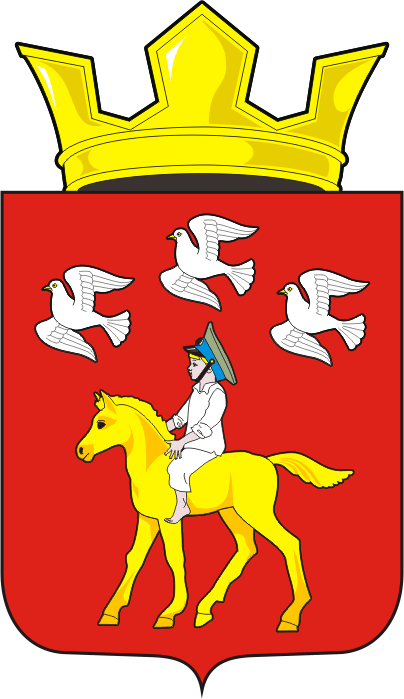 